1η  Θεματικό εργαστήριο δεξιοτήτωνΖω καλύτερα -  ευ ζηνΟδική ΑσφάλειαΤίτλος Σχεδίου : Περπατώ και ΠροσέχωΔραστηριότητες των μαθητών στο εργαστήριο δεξιοτήτων με θέμα την οδική ασφάλεια:Α. Κατασκευή ποδηλάτων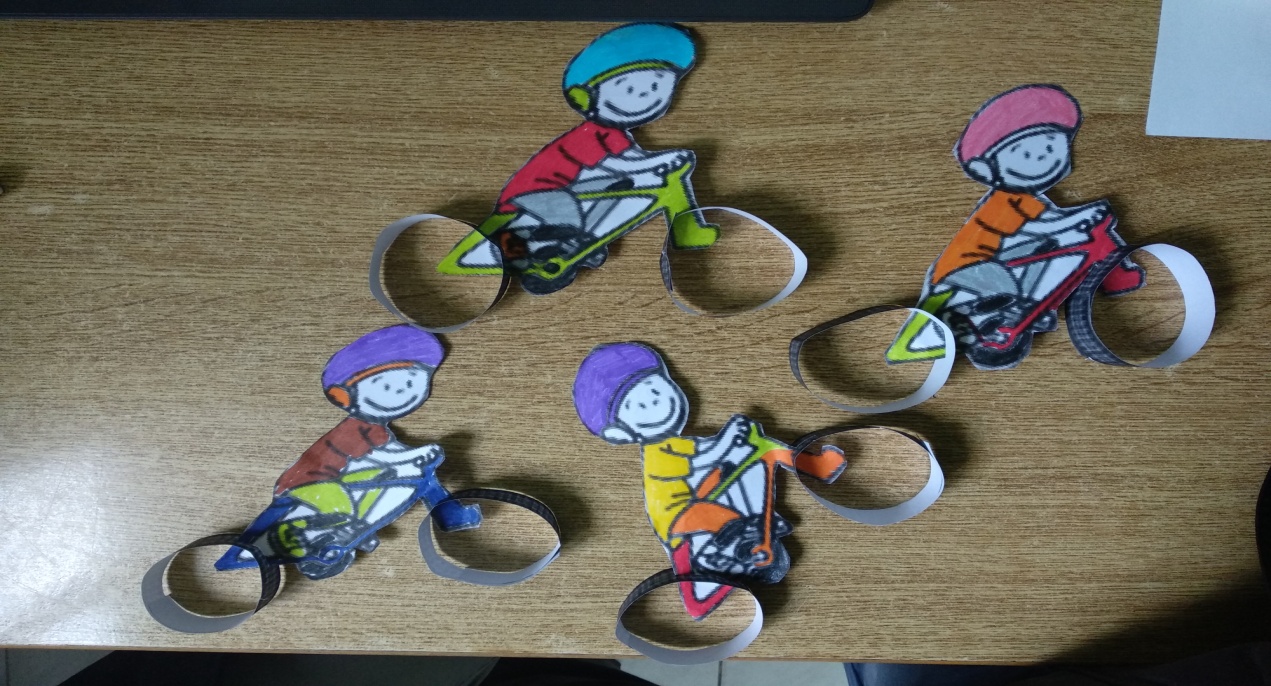 Β. Τρισδιάστατη κατασκευή μακέτας πόλης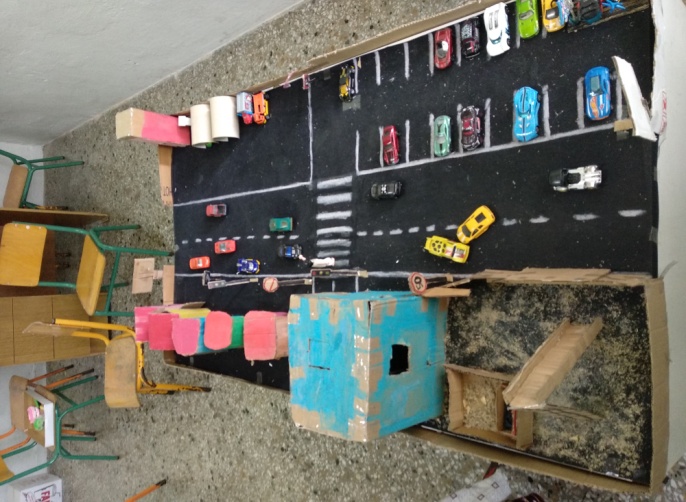 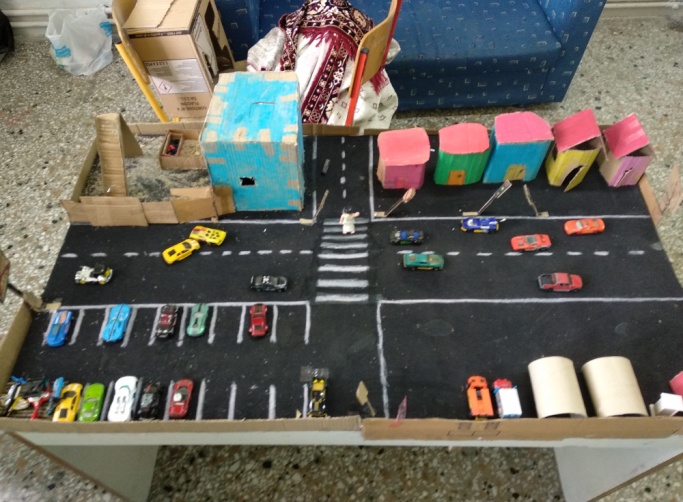 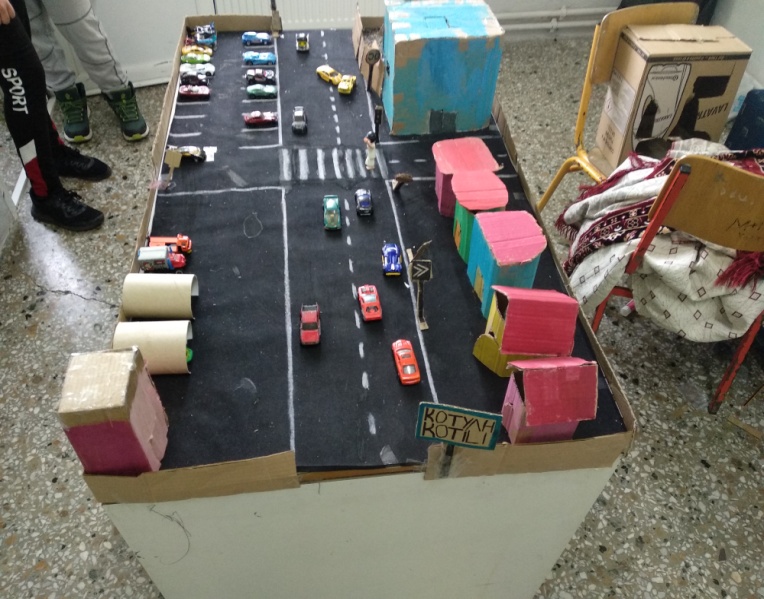 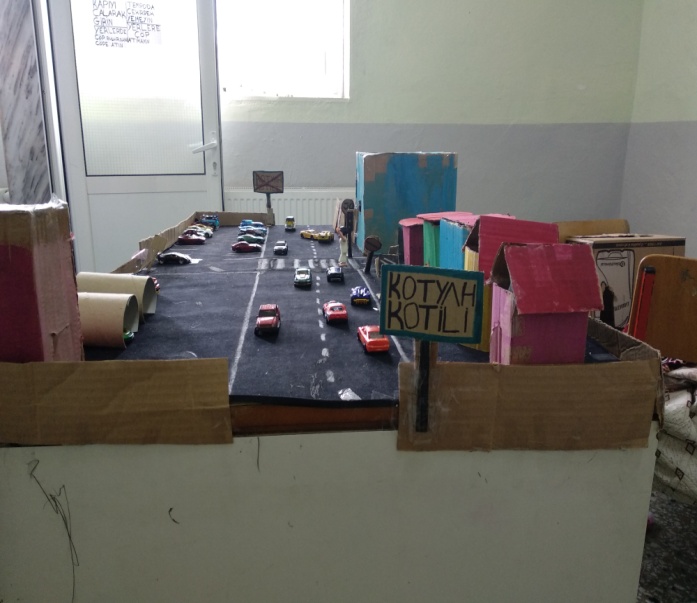 Γ. Κατασκευή σημάτων οδικής κυκλοφορίας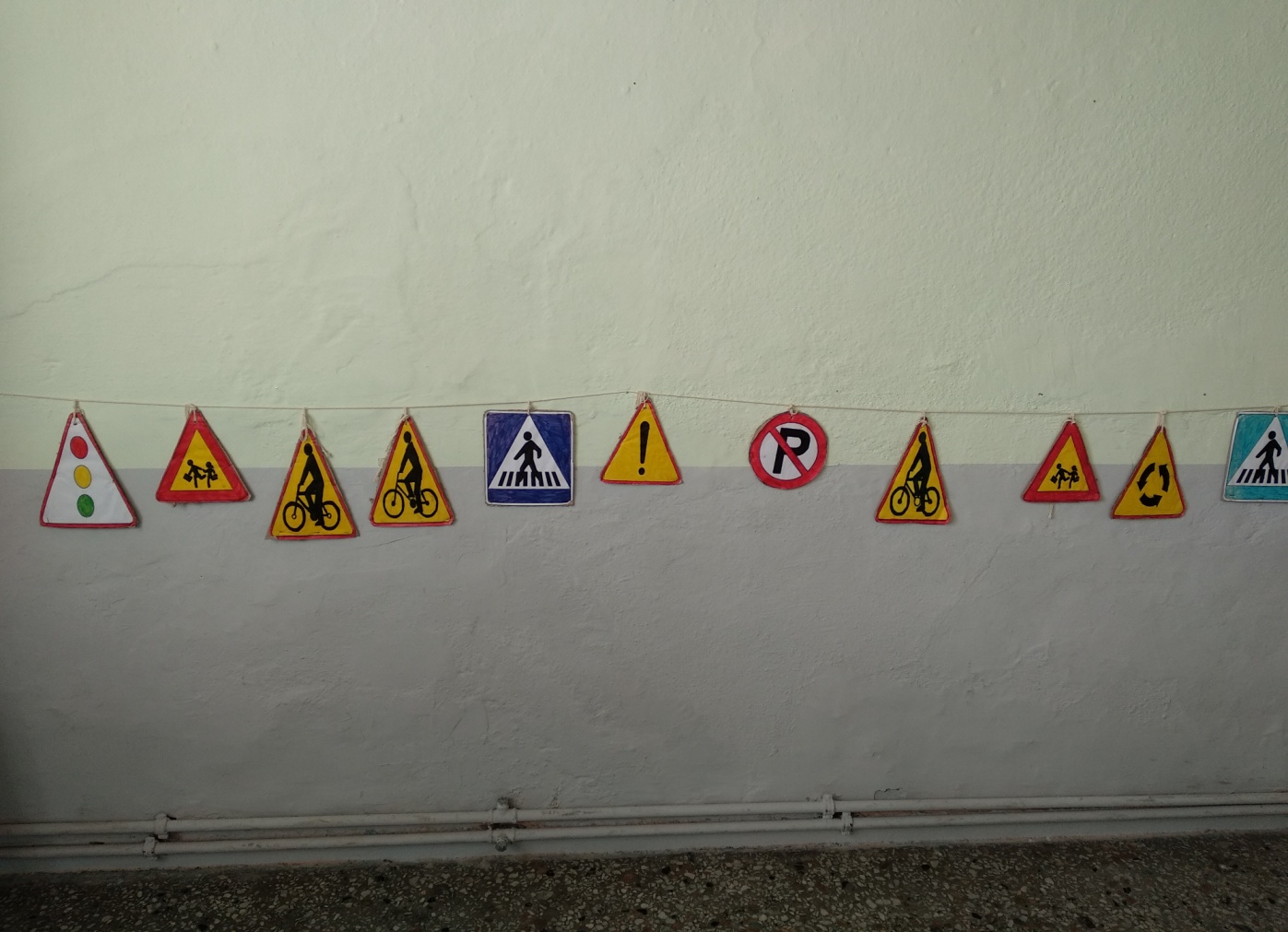 Δ. Επίσκεψη από το τμήμα τροχαίας του αστυνομικού τμήματος Μύκης για ενημέρωση των μαθητών σε θέματα οδικής ασφάλειας.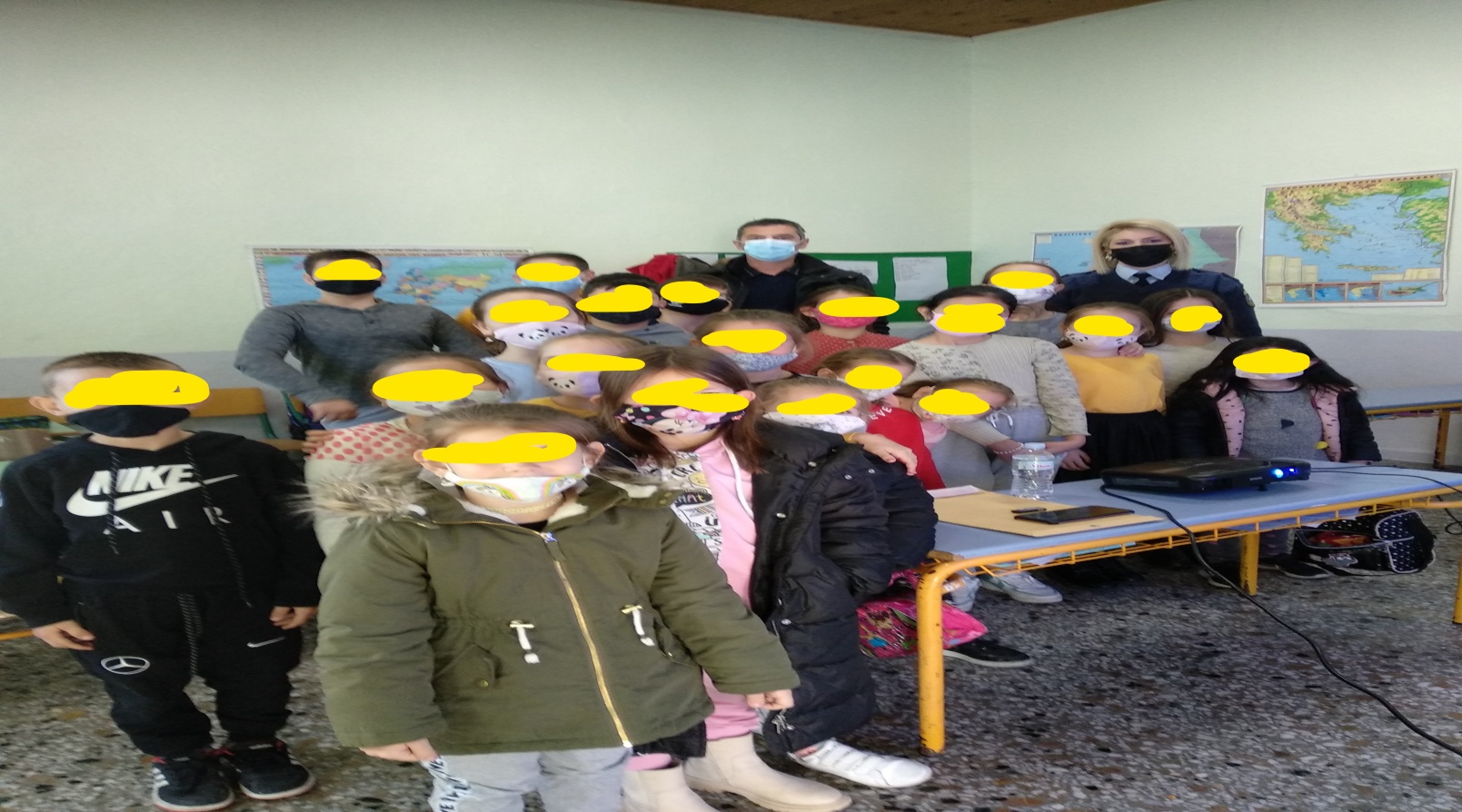 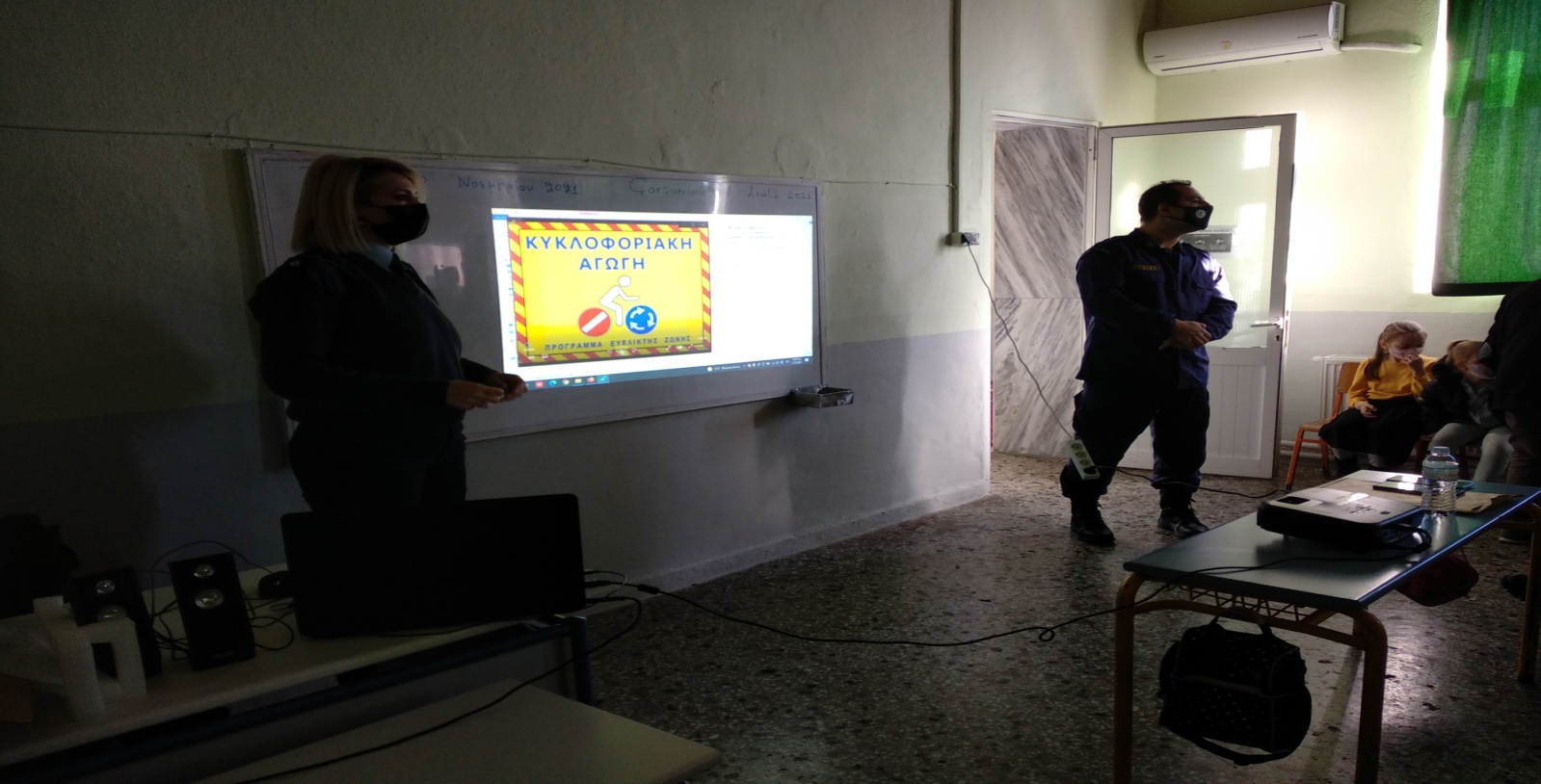 